Паспорт площадкиАдрес площадкиАдрес площадки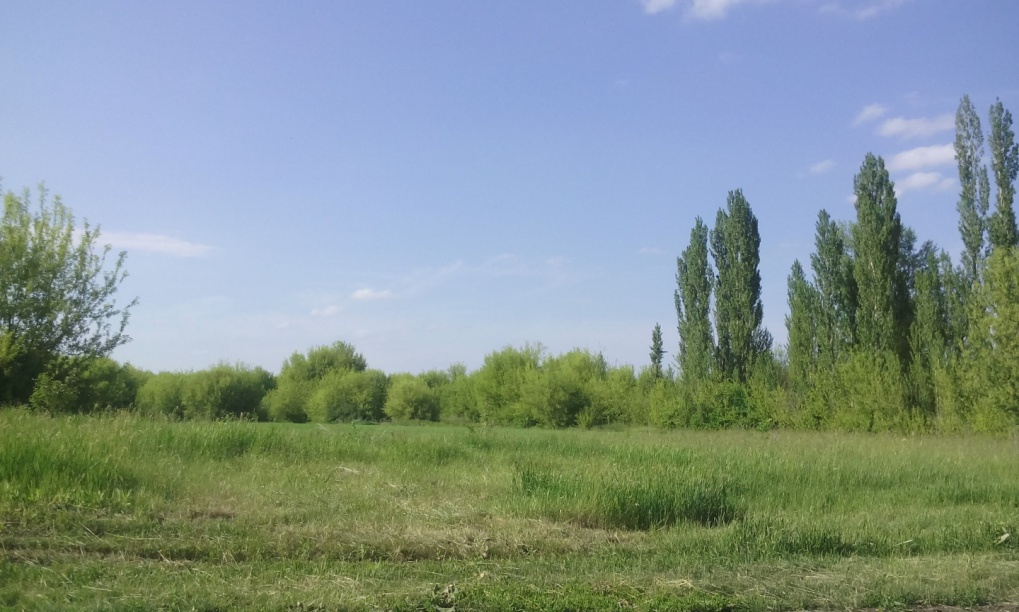 Наименование областиБелгородская областьНаименование сельского поселенияИловскоеНаименование улицы-Номер -Контактные данныеКонтактные данныеФ.И.О. Руководителя-Телефон:-E-mail:-Основные сведенияОсновные сведенияНаименование юридического лицаСвободная площадкаСобственник Государственная площадкаВид деятельностиОткорм свинейПлощадь земельного участка, кв.м10 000 кв.м.Наличие зданий и сооружений, площадь кв.м.Не имеетсяНаличие зданий и сооружений, площадь кв.м.Не имеется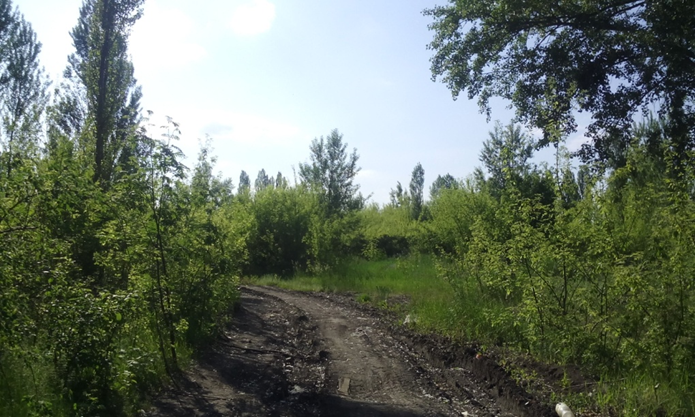 Инженерная инфраструктураИнженерная инфраструктураЭлектроэнергияНе имеетсяГазИмеетсяВодаИмеетсяКанализацияНе имеетсяТелефонНе имеетсяИнтернетНе имеется